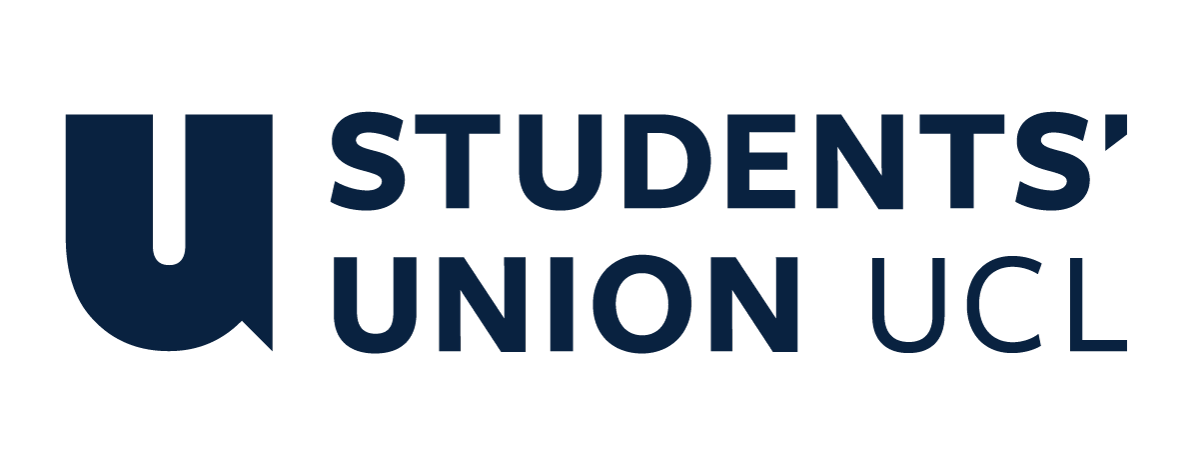 The Constitution of Students’ Union UCL RUMS Netball ClubNameThe name of the club/society shall be Students’ Union UCL RUMS Netball Club.The club/society shall be affiliated to Students’ Union UCL.Statement of IntentThe constitution, regulations, management and conduct of the club/society shall abide by all Students’ Union UCL policy, and shall be bound by the Students’ Union UCL Memorandum & Articles of Association, Byelaws, Club and Society Regulations and the club and society procedures and guidance – laid out in the ‘how to guides’.The club/society stresses that it abides by Students’ Union UCL Equal Opportunities Policies, and that club/society regulations pertaining to membership of the club/society or election to the club/society shall not contravene this policy.The Club and Society Regulations can be found on the following webpage: http://studentsunionucl.org/content/president-and-treasurer-hub/rules-and-regulations.The Society CommitteePresidentThe president’s primary role is laid out in section 5.7 of the Club and Society Regulations.3.1.1.	Shall be the principal Officer of the Club and shall ensure that the Club operates within its Constitution and within these Regulations.3.1.2.	Shall call General Meetings of the Club and shall ensure that appropriate elections for the following year’s Officers take place. 3.1.3.	Shall be the primary point of contact between the Union and the Club members. They must ensure that the Club is represented at all relevant Union meetings. 3.1.4.	Shall have ultimate responsibility for all the activities of the Club, including joint responsibility for the financial affairs with the treasurer.TreasurerThe treasurer’s primary role is laid out in section 5.8 of the Club and Society Regulations.3.2.1.	Shall carry out the day to day financial duties of the Club, and is responsible to the Union for Club finances to the membership.3.2.2.	Shall keep current accurate financial information. The Treasurer is responsible for all financial transactions of the Club ensuring that these are made through the Union Finance Department; only the Treasurer, or in his/her absence the President, may authorise withdrawals or expenditure from the Club accounts. 3.2.3.	Shall maintain a Club account spreadsheet.3.2.4.	Will be responsible for club purchases and insurance, as well as seeking sponsorship opportunities.Welfare and Inclusivity OfficerThe welfare and inclusivity officer’s primary role is laid out in section 5.9 of the Club and Society Regulations.3.4.1.	Shall be the point of contact between members and the Union with regard to welfare issues including LGBT, Mental Health and Financial Issues. 3.4.2.	Shall attend Union meetings related to LGBT and Mental Health. 3.4.3.	Shall be responsible for advocating club members to take part in yearly active bystander training run by UCL3.4.4.	Shall actively promote their role to members, so that they are aware of how they can raise concerns or issues within the club, and lead our anonymous incident reporting system3.4.5.	Shall work with all current committee members to ensure that an inclusive approach is taken when changes are considered within the club, and for advocating inclusivity and anti-racism as a priorityAdditional Committee Members Community Outreach Officer3.4.1.	Renamed from previous role Club Development Officer3.4.2.	Shall work with the President on the Club Development Plan and ensure that these aims are delivered to the Club. 3.4.3.	Shall organise attendance at Club Development training sessions.3.4.4.	Shall organise and develop the Club volunteering scheme. A description of specific tasks carried out by the additional committee role should be briefly outlined. Education Officer3.5.1.	Shall organise and co-ordinate academic support through tutorials and note-banks. 3.5.2.	Shall work with other societies within UCL to provide new learning and training opportunities Social Secretaries 3.6.1.	Shall organise varied & inclusive social activities for the Clubs members.3.6.2.	Shall be responsible for running the weekly sports night social.3.6.2.	Shall organise the annual netball tour. 3.7	Secretary3.7.1.	Shall organise Club promotion via social media and other means including Club website maintenance.3.7.2.	Shall be responsible for minutes at General Committee Meetings and the AGM.3.7.3.	Shall manage the club email accounts.3.7.4.	Shall be responsible for publicising events within the club.3.8	Fixtures Secretary3.8.1.	To be in charge of booking the netball courts for the year and ensuring that they are available each week. 3.8.2.	Organise umpires for weekly matches and communicate this with captains. 3.8.3.	Shall organise times and venues for any friendly fixtures organised by the Club.3.9	The Team Captains3.9.1.	Shall be responsible for organising and leading their team into competitive matches. 3.9.2.	Shall encourage safety and fair play on court.3.9.3.	Shall ensure they have checked at which venue and at what time matches are being played. 3.9.4.	Shall submit relevant documents and paperwork to the union promptly following matches (in line with Team UCL regulations)3.9.5.	Must attend the SU UCL captain’s training at the beginning of the year.3.10	Management of the club/society shall be vested in the club/society committee which will endeavour to meet regularly during term time (excluding UCL reading weeks) to organise and evaluate club/society activities.3.11	The committee members shall perform the roles as described in section 5 of the Students’ Union UCL Club and Society Regulations.3.12	Committee members are elected to represent the interests and well-being of club/society members and are accountable to their members. If club/society members are not satisfied by the performance of their representative officers they may call for a motion of no-confidence in line with the Students’ Union UCL Club and Society Regulations.Terms, Aims and ObjectivesThe club/society shall hold the following as its aims and objectives.The club/society shall strive to fulfil these aims and objectives in the course of the academic year as its commitment to its membership.The object of this club is to play netball and represent the Royal Free and University College Medical School in competitive netball leagues and cups. The core activities of the club/society shall be: 4.4.1.	Coach led netball practice.4.4.2.	Netball matches as part of LUSL and BUCS leagues.4.4.3.	Arrange friendly matches for teams (Recreational Team) for whom a league entry is not possible. 4.4.4.	Competition in the LUSL Cup and the BUCS Netball South Eastern Conference Cup and Plate. In addition, the club/society shall also strive to organise other activities for its members where possible: 4.5.1.	Social activities such as attending social events on a regular basis and organising a Freshers, Christmas and End of Season Dinner.4.5.2.	Organising intersociety charity tournaments.4.5.3.	There shall be opportunities to encourage netball skills development by sending members on umpiring and coaching courses. 4.5.4.	There will be the opportunity to volunteer with the club via a volunteering scheme.4.5.5.	Additional fitness sessions will be provided where there is interest. 4.5.6.	Participation in the annual RUMS vs GKT Netball Varsity for the First team. 4.5.7.	Entry of a team into the NAMS Tournament, and where available, entry into the NAMS 2s Tournament and any other such tournament where the opportunity arises. The Club aims to award members for commitment and playing ability in accordance with the RUMS Colours Constitution and also at an End of Season Celebration Dinner. The Club’s representative colours are sky blue and gold as per the RUMS constitution.This constitution shall be binding on the club/society officers, and shall only be altered by consent of two-thirds majority of the full members present at a club/society general meeting. The Activities Executive shall approve any such alterations. This constitution has been approved and accepted as the Constitution for the Students’ Union UCL RUMS Netball Club. By signing this document the president and treasurer have declared that they have read and abide by the Students’ Union UCL Club and Society Regulations.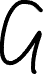 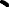 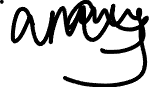 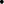 President name:Sahar GilaniPresident signature: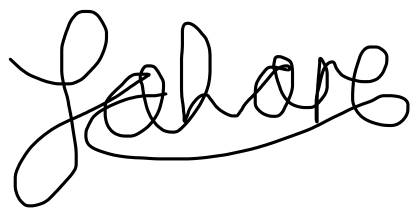 Date:22/06/2021Treasurer name:Georgina WilliamsTreasurer signature: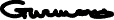 Date:29/06/2021